Меротерпеноиды, как платформа для конструирования супрамолекулярных амфифилов: синтез и взаимодействие с лекарственными препаратами Панина Ю.В.1, Ахмедов А.А.1,2, Шурпик Д.Н.1, Стойков И.И.1,2 Студент, 3 курс бакалавриата1 Казанский (Приволжский) федеральный университет, 
химический институт им. А.М. Бутлерова, Казань, Россия2 ФГБНУ Федеральный центр токсикологической, радиационной и биологической безопасности, Казань, РоссияE-mail: panintim@rambler.ruМеротерпеноиды – это несколько уникальных классов природных соединений соединений смешанного пути биосинтеза [1]. В последнее десятилетие меротерпеноиды находят применение для ненаправленного транспорта и пролонгирования действия лекарств [2]. Тем не менее, использование меротерпеноидов в направленной доставке имеет ряд ограничений, связанных с их взаимодействиями с клетками и чрезмерно быстром высвобождении доставляемого субстрата [2]. Для создания универсального средства целевой адресной доставки лекарственного средства нами предложена и реализована стратегия создания супрамолекулярных амфифилов на основе меротерпеноидов и макроциклической платформы пиллар[5]арена [2]. Рис. 1. Пример образования супрамолекулярных амфифилов на основе меротерпеноидов и модельного пиллар[5]арена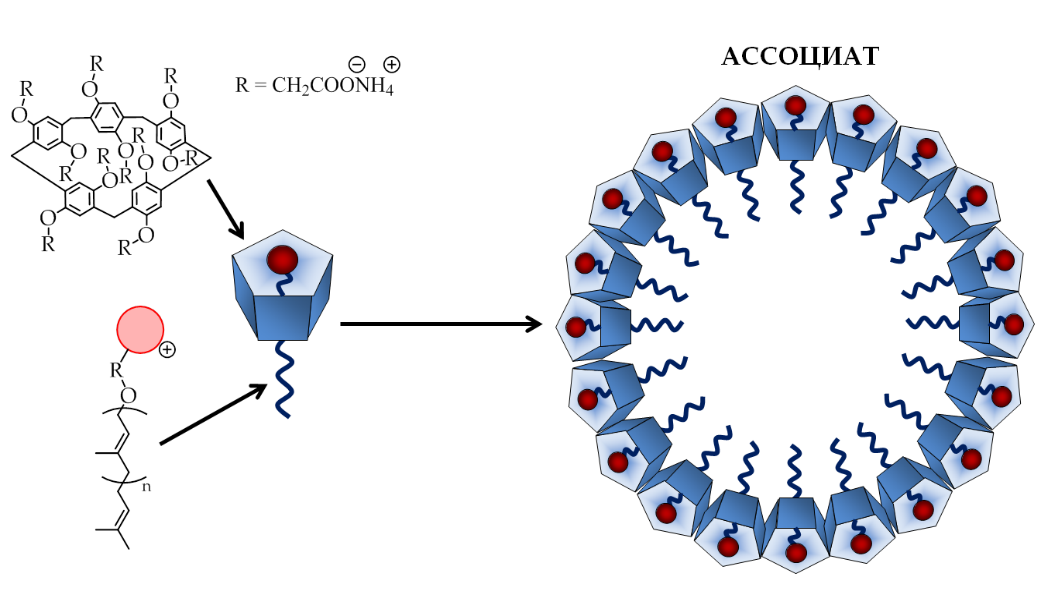 В этой работе из терпеновых спиртов был синтезирован ряд новых меротерпеноидов. На их основе были получены комплексы включения по принципу «гость-хозяин» с пиллар[5]аренном. Образование комплексов было подтверждено методом УФ-спектроскопии. Было показано, что устойчивость образующихся ассоциатов зависит от pH. Это позволяет использовать pH-контролируемое высвобождение препарата. Было подтверждено включение противоопухолевого препарата флоксуридина в структуру супрамолекулярного ассоциата с помощью методов ДСР, спектроскопии ЯМР 19F и 2D DOSY.Работа выполнена при финансовой поддержке РНФ № 22-73-00187.ЛитератураShurpik D.N., Akhmedov A.A., Cragg P.J., Plemenkov V.V., Stoikov I.I. Progress in the chemistry of macrocyclic meroterpenoids Plants 2020. V. 9, Reg. 1582. Akhmedov A.A., Shurpik D.N., Padnya P.L., Khadieva A.I., Gamirov R.R., Panina Y.V., Gazizova A.F., Grishaev D.Y., Plemenkov V.V., Stoikov I.I. Supramolecular Amphiphiles Based on Pillar[5]Arene and Meroterpenoids: Synthesis, Self-Association and Interaction with Floxuridine. Int. J. Mol. Sci. 2021, V. 22, Reg. 7950. 